Faith Does Week eightFaith AsksStudy Questions:According to verse 2, where do fights and quarrels come from? How does this connect with what he wrote in 3:16?What is the result of inappropriate objectives of our desires? What behaviours might that look like in our church?Read Matthew 7:15-20. How might you tell a wolf in sheep’s clothing in a community? Why do we need to keep watch in our church?Where does James use the fruit analogy from Matt 7 in his letter? What are the two mistakes that the community are making about asking God? What should they have been asking for and why? How would you describe what he means by ‘friendship with the world? Why does that make us an enemy of God?James uses a very evocative metaphor at the start of v4. Look up the following verses to see how this metaphor is used in scripture. Why is it appropriate here? Is 54:5, Hos 1:2, 3:1-3, 9:1, Rev 19:7-9Verse 5 can be difficult to translate/understand. Given the marriage metaphor, what might God be jealous for?Verse six is a key framing point for the letter. Given what you have learned, how would you define:pride and why is God opposed to proud people?humility and why is God able to pour his grace to these people?James 4 ESV What causes quarrels and what causes fights among you? Is it not this, that your passions are at war within you? 2 You desire and do not have, so you murder. You covet and cannot obtain, so you fight and quarrel. You do not have, because you do not ask. 3 You ask and do not receive, because you ask wrongly, to spend it on your passions. 4 You adulterous people! Do you not know that friendship with the world is enmity with God? Therefore whoever wishes to be a friend of the world makes himself an enemy of God. 5 Or do you suppose it is to no purpose that the Scripture says, “He yearns jealously over the spirit that he has made to dwell in us”? 6 But he gives more grace. Therefore it says, “God opposes the proud but gives grace to the humble.”SWEDISH Meth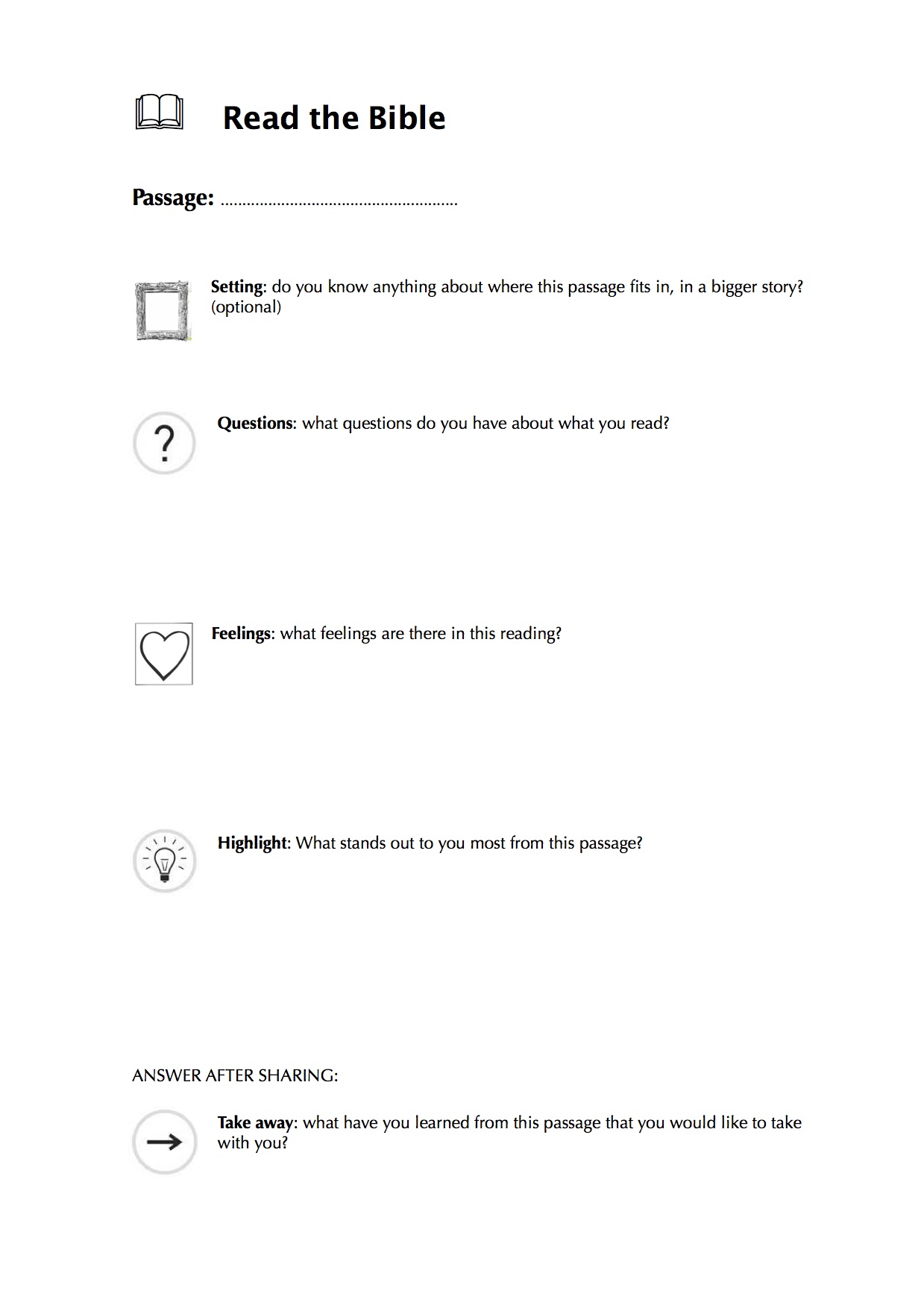 